Eesti Rahvamajade Ühingu tunnustamise 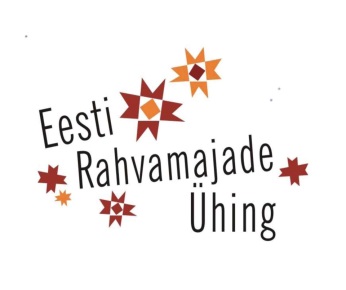 statuutKinnitatud ERMÜ esinduskogu koosoleku otsusega 18.05.2015Eesti Rahvamajade Ühingu (edaspidi ERMÜ) tunnustamise statuut sätestab ERMÜ ees teeneid omavate isikute ja organisatsioonide avaliku tunnustamise tingimused ja korra.Tunnustamise eesmärgiks on väärtustada isikute ja organisatsioonide panust ja tööd Eestimaa rahvamajade hüvanguks ning innustada neid jätkama sarnast tegevust.ERMÜ-poolne tunnustamine väljendub meenete sh. aumärkide ja tunnuskirjade omistamises isikutele ja organisatsioonidele.Tunnustamise kategooriateks on:1. Noor tegija  (omistatakse isikule vanuses kuni 35 eluaastat sh., kes tegutseb  kultuurivaldkonnas, on uute ideede ellukutsuja ja aktiivne teostaja).2. Aasta tegija (omistatakse isikule/organisatsioonile, kes tegutseb aktiivselt  kultuurivaldkonnas, tema panuse eest Eestimaa rahvamajade hüvanguks).3. Aasta tegu  (on auhind, millega tunnustatakse kultuuritegu kõige laiemas mõttes).4. Aasta koostööpartner (omistatakse eraisikule või organisatsioonile, kes on  märkimisväärselt panustanud ERMÜ eesmärkide saavutamisse).5. Kaheksakand  (omistatakse isikule pikajalise tegevuse eest kultuurielu edendamisel ja  rahvamaja maine tõstmisel. Arvesse võetakse kandidaadi panust oskuste ja  teadmiste edasi andmisel nooremale põlvkonnale).Tunnustamiseks esitamine:Tunnustamise ettepanekute esitamise kuulutab välja ERMÜ esinduskogu vähemalt 2 kuud enne esitamise tähtaega läbi ERMÜ kodulehe www.rahvamaja.ee, esindukogu meililisti ja sotsiaalmeedia kaudu. Ettepanekute esitamistähtaeg on 1. detsember.Ettepanekuid kandidaatide kohta võivad esitada kõik isikud ja organisatsioonid.Tunnustusvorm asub ERMÜ kodulehel www.rahvamaja.eeTäidetud tunnustusvorm tuleb edastada aadressil rahvamajadeyhing@gmail.comTunnustamise komisjon:Komisjoni koosseisu kuuluvad ERMÜ esinduskogu liikmed, kes laekunud ettepanekute alusel otsustavad tunnustuskategooriate määramise. Igas kategoorias valitakse kandidaatide seast välja kuni 5 nominenti.Laureaadiks kinnitatakse esinduskogu poolt enim hääli saanud nominent.Kui komisjoni liige osutub tunnustuse kandidaadiks, siis ei osale ta hääletusel.Põhjendatud juhul võib erinevad tunnustuskategooriad jätta välja andmata.NB! Statuudis täpsemalt reguleerimata küsimused otsustab tunnustamise komisjon.